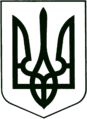 УКРАЇНА
МОГИЛІВ-ПОДІЛЬСЬКА МІСЬКА РАДА
ВІННИЦЬКОЇ ОБЛАСТІВИКОНАВЧИЙ КОМІТЕТ                                                           РІШЕННЯ №54Від 23.02.2023р.                                              м. Могилів-ПодільськийПро надання статусу дитини, позбавленої батьківського піклуванняКеруючись ст. 34 Закону України «Про місцеве самоврядування в Україні», ст.ст. 5, 11, 12 Закону України «Про забезпечення організаційно-правових умов соціального захисту дітей-сиріт та дітей, позбавлених батьківського піклування», відповідно до ст.ст. 243, 244 Сімейного кодексу України, постанови Кабінету Міністрів України від 24.09.2008 року №866 «Питання діяльності органів опіки та піклування, пов’язані із захистом прав дітей», розглянувши подання служби у справах дітей міської ради, з метою гарантії державної підтримки дітей-сиріт та дітей, позбавлених батьківського піклування, сприяння забезпеченню реалізації прав дитини на життя, охорону здоров’я, освіту, соціальний захист, сімейне виховання та всебічний розвиток, -виконком міської ради ВИРІШИВ:     	1. Надати статус дитини, позбавленої батьківського піклування,  ___________________, ________ року народження, так як батьки не виконують своїх обов’язків з виховання та утримання дитини з причин перебування батьків на територіях, які розташовані в районі проведення воєнних (бойових) дій або які перебувають в тимчасовій окупації, оточенні (блокуванні)/тимчасово окупованій території, що підтверджується актом, складеним службою у справах дітей міської ради.             Дитина тимчасово влаштована в сім’ю сестри, ______________________, ______________ року народження, яка зареєстрована за адресою: Луганська область, с. ________, вул. _________, буд. ___, проживає за адресою: Вінницька область, м. Могилів – Подільський, провулок _________________, будинок ____, до вирішення питання влаштування дитини в сімейні форми виховання.    	2. Контроль за виконанням даного рішення покласти на заступника   міського голови з питань діяльності виконавчих органів Слободянюка М.В..                 Міський голова                                                          Геннадій ГЛУХМАНЮК